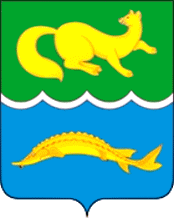 ВОРОГОВСКИЙ СЕЛЬСКИЙ СОВЕТ ДЕПУТАТОВТУРУХАНСКОГО РАЙОНА КРАСНОЯРСКОГО КРАЯРЕШЕНИЕО внесении изменений в решение от 02.03.2016 № 6-21 «О земельном налоге на территории Вороговского сельсовета Туруханского района»На основании Федерального закона от 06.10.2003 № 131-ФЗ «Об общих принципах организации местного самоуправления в РФ», статьи 394 Налогового кодекса Российской Федерации, руководствуясь Уставом Вороговского сельсовета, Вороговский сельский Совет депутатов Туруханского района Красноярского краяРЕШИЛ:Внести в решение Вороговского сельского Совета депутатов от 02.03.2016 № 6-21 «О земельном налоге на территории Вороговского сельсовета Туруханского района» следующие изменения:1.1. в пункте 6.1. слова «и объектами» заменить словами «и (или) объектами», слова «доли в праве на земельный участок, приходящейся на объект» заменить словами «части земельного участка, приходящейся на объект недвижимого имущества», слова «и к объектам» заменить словами «и (или) к объектам». Контроль за исполнением настоящего Решения возложить                               на заместителя главы администрации Вороговского сельсовета.Решение вступает в силу после его официального опубликования в печатном издании «Вороговский вестник», но не ранее очередного налогового периода 01.01.2024г. Председатель Вороговского сельского Совета депутатов                                                                  Л.Н. МихееваИ.О. главы Вороговского сельсовета                                                   Е.П. Ефимова27.12.2023 г.с. Ворогово№ 27-106